Warszawa, 31 marca 2023 r.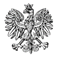 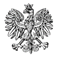 WPS-II.431.1.52.2022.MRPanKrzysztof BugalskiDom Seniora „Anna”ul. Smulska 32B                                               09-142 ZałuskiZALECENIA POKONTROLNENa podstawie art. 126, art. 127 w związku z art. 22 pkt 10 ustawy z dnia 12 marca 2004 r. o pomocy społecznej (Dz. U. z 2021 r. poz. 2268 z późn. zm.) zwanej dalej „ustawą”, oraz rozporządzenia Ministra Rodziny i Polityki Społecznej z dnia 9 grudnia 2020 r. w sprawie nadzoru i kontroli w pomocy społecznej (Dz. U. z 2020 r. poz. 2285 z późn. zm.), inspektorzy Wydziału Polityki Społecznej Mazowieckiego Urzędu Wojewódzkiego w Warszawie przeprowadzili w dniach 15 i 16 grudnia 2022 r. kontrolę kompleksową w placówce zapewniającej całodobową opiekę, pod nazwą Dom Seniora „Anna” w Załuskach, przy ul. Smulskiej 32B. Zakres postępowania kontrolnego obejmował standard usług socjalno – bytowych 
i przestrzeganie praw mieszkańców, zgodność zatrudnienia pracowników z wymaganymi kwalifikacjami, w okresie od 1 stycznia 2021 r. do dnia kontroli. Ponadto w trakcie czynności  kontrolnych sprawdzono realizację zaleceń pokontrolnych wydanych po kontroli doraźnej przeprowadzonej w dniu 9 lipca 2021 r.Podmiot prowadzący powyższą placówkę ma zezwolenie Wojewody Mazowieckiego 
na prowadzenie działalności gospodarczej w zakresie prowadzenia placówki zapewniającej całodobową opiekę osobom niepełnosprawnym, przewlekle chorym lub osobom 
w podeszłym wieku - decyzja Wojewody Mazowieckiego Nr 374/2015 z dnia 20.02.2015 r. na czas nieokreślony. Kierownikiem placówki jest Pan Krzysztof Bugalski.W dniu kontroli mieszkańcy mieli zapewnioną całodobową opiekę, posiłki, indywidualne miejsce do spania oraz przechowywania swoich rzeczy, wyglądali na zadbanych, mieli zapewniony dostęp do lekarza, organizowano im czas wolny, mieli możliwość kontaktu 
z bliskimi. Warunki świadczenia usług mieszkańcom określała umowa cywilnoprawna.Niemniej w działalności kontrolowanej jednostki stwierdzono nieprawidłowości, z których dwie pokrywają się z nieprawidłowościami  wskazanymi podczas kontroli przeprowadzonej w placówce w dniu 9 lipca 2021 r.Brak na terenie placówki ewidencji wizyt lekarza ze wskazaniem daty i zakresu tych świadczeń.Brak odpowiedniej liczby personelu świadczącego mieszkańcom usługi opiekuńcze.Nie wszystkie pokoje mieszkalne wyposażone były w stoły.W dokumentacji osób zabezpieczonych na wózku przed upadkiem brak adnotacji lekarza o konieczności zastosowania takiego środka.Brak podpisów mieszkańca na umowach o świadczenie usług w placówce lub pisemnej zgody na pobyt w niej.Szczegółowe wyniki, ocena skontrolowanej działalności, przyczyny i skutki stwierdzonych nieprawidłowości zostały przedstawione w protokole z kontroli, podpisanym przez kierownika placówki bez zastrzeżeń w dniu 24 stycznia 2023 r. (data wpływu do Wydziału 22.03.2023 r.)Wobec przedstawionej oceny dotyczącej funkcjonowania jednostki poddanej kontroli, stosownie do art. 128 ustawy, zwracam się o realizację następujących zaleceń pokontrolnych:Prowadzić na terenie placówki ewidencję przypadków korzystania ze świadczeń zdrowotnych, ze wskazaniem daty i zakresu tych świadczeń, zgodnie z art. 68a pkt 1 lit. d ustawy.Zapewnić odpowiednią liczbę personelu do świadczenia usług opiekuńczych zgodnie z art. 68a pkt 4 i 5 ustawy.Wszystkie pokoje mieszkalne wyposażyć w stoły zgodnie z art. 68 ust. 4 pkt 3 lit. c ustawy.Dokumentację osób zabezpieczonych na wózku przed upadkiem uzupełnić o informację od lekarza o konieczności zastosowania takiego środka.  Uzupełnić umowy o świadczenie usług w placówce o podpisy mieszkańców lub dołączyć do umów zgodę mieszkańców na pobyt w placówce. PouczenieZgodnie z art. 128 ustawy z dnia 12 marca 2004 r. o pomocy społecznej (Dz.U. z 2021 r. poz. 2268 z późn. zm.) kontrolowana jednostka może, w terminie 7 dni od dnia otrzymania zaleceń pokontrolnych, zgłosić do nich zastrzeżenia do Wojewody Mazowieckiego za pośrednictwem Wydziału Polityki Społecznej.O sposobie realizacji zaleceń pokontrolnych należy w terminie 30 dni powiadomić Wydział Polityki Społecznej Mazowieckiego Urzędu Wojewódzkiego w Warszawie.Zgodnie z art. 130 ust. 1 ustawy z dnia 12 marca 2004 r. o pomocy społecznej 
(Dz.U. z 2021 r. poz. 2268 z późn. zm.), kto nie realizuje zaleceń pokontrolnych – podlega karze pieniężnej w wysokości od 500 zł do 12.000 zł.      Z up. WOJEWODY MAZOWIECKIEGO                                           Kinga Jura                                                                                                                            Zastępca Dyrektora                                                                                                Wydziału Polityki Społecznej                                                                        